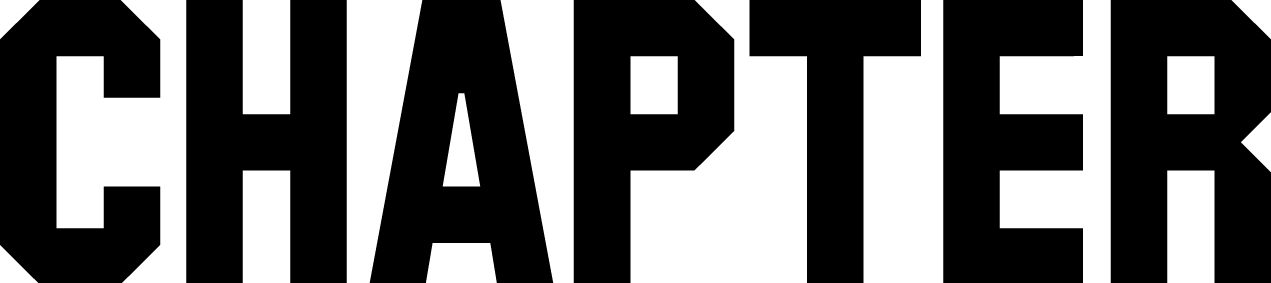 Heol y Farchnad, Treganna, Caerdydd CF5 1QEDychwelwch y ceisiadau wedi'u llenwi i: elaina.johnson@chapter.orgDefnyddir y wybodaeth a nodir ar y ffurflen hon er mwyn dethol ymgeiswyr ar gyfer cyfweliadau ac fel sail ar gyfer y cyfweliad ei hun. Cwblhewch y ffurflen ag atebion mor gyflawn â phosib, gan barhau eich atebion ar dudalennau ar wahân os bydd angen.GWYBODAETH BERSONOLA oes yna gyfyngiadau arnoch a fydd yn eich rhwystro rhag gweithio yn y DG?		 OES/NAC OESOs oes yna gyfyngiadau, rhowch fanylion os gwelwch yn dda.ADDYSGHYFFORDDIANTCYFLOGAETH FLAENOROLRhowch atebion cyflawn os gwelwch yn dda gan barhau ar dudalen ar wahân os bydd angen.Cyfnod o rybudd y bydd angen i chi'i gwblhau (os yn berthnasol): SWYDDI ERAILLDATGANIAD PERSONOLGan gyfeirio at fanylebau'r swydd a'r person, rhowch fanylion llawn ar sut mae eich profiadau a’ch gallu yn cwrdd â’r meini prawf. Gallwch barhau ar dudalen ar wahân os bydd angen.COFNOD TROSEDDOLRhowch fanylion am unrhyw euogfarnau troseddol yn eich herbyn, ag eithrio'r rheiny sydd 'wedi darfod', yn unol â Deddf Ailsefydlu Troseddwyr 1974. Nodwch 'DIM' os nad oes yna euogfarnau o'r fath yn eich herbyn. Mewn rhai amgylchiadau, fe all cyflogaeth fod yn ddibynnol ar dderbyn datgeliad sylfaenol boddhaol gan y Swyddfa Cofnodion Troseddol / Swyddfa Cofnodion Troseddol yr Alban.CANOLWYRRhowch enwau a manylion cyswllt dau ganolwr, os bydd hynny'n bosib, gan gynnwys eich cyflogwr presennol neu ddiweddaraf. Byddwn yn cysylltu â chanolwyr fel arfer ar ôl cyfweliad.DYDDIADAU CYFWELIAD & DATGANIADNodwch unrhyw ddyddiadau yn ystod y 4 wythnos nesaf pan NA fyddech chi ar gael i gael eich cyf-weld:Yr wyf yn cadarnhau bod yr wybodaeth uchod yn gyflawn ac yn gywir ac y bydd unrhyw wybodaeth anghywir neu gamarweiniol yn rhoi i'r cyflogwr yr hawl i derfynu unrhyw gytundeb cyflogaeth a gynigir.Yr wyf yn cytuno i wneud cais i'r Swyddfa Cofnodion Troseddol am ddatgeliad sylfaenol os bydd fy nghais yn llwyddiannus ac os bydd angen datganiad o'r fath. Yr wyf yn deall y bydd methu â gwneud hynny, neu os na fydd y datgeliad yn bodloni gofynion y cwmni, yn golygu y gellir tynnu'n ôl unrhyw gynnig o gyflogaeth neu ddirwyn fy nghyflogaeth i ben.Llofnod: 									Dyddiad: Diogelu Data Bydd Chapter bob amser yn trin eich manylion personol gyda gofal. Bydd yr holl ddata personol yr ydych yn dewis ei rannu â ni yn cael ei gadw'n ddiogel a defnyddir gyda'ch caniatâd llawn yn unig. Bydd yr wybodaeth yr ydych chi’n rhannu ar y ffurflen hon ond yn cael ei ddefnyddio ar gyfer y broses recriwtio a’i gadw am uchafswm o dri mis ac yna caiff ei ddinistrio. I ddarllen ein datganiad preifatrwydd llawn, ewch i www.chapter.org/cy/preifatrwydd Diweddarwyd ym mis Ebrill 2018CYFENWENWAU ERAILLCYFEIRIADCOD POSTE-BOSTRHIF FFÔNFFÔN SYMUDOLYSGOL / COLEGCWRS A DDILYNWYDDYDDIADAUCYMWYSTERAU A ENILLWYDDYDDIADAUCYMHWYSTERDECHRAUDIWEDDENW A CHYFEIRIAD Y CYFLOGWRTEITL Y SWYDD & DYLETSWYDDAUCYFLOG (CYFRADD)Unrhyw brofiad perthnasol arall, ee gwaith digyflog, gwaith gwirfoddol, gofal teuluol, astudiaethau, ac ati:Rhowch fanylion am unrhyw swyddi eraill y byddech yn parhau i'w gwneud os bydd eich cais am y swydd hon yn llwyddiannus:1. 2. ENWSWYDDCYFEIRIADCOD POSTRHIF FFÔN